География участников                  г. Верхотурье          г. Карпинск          г. Краснотурьинск          с. Романово          г. Серов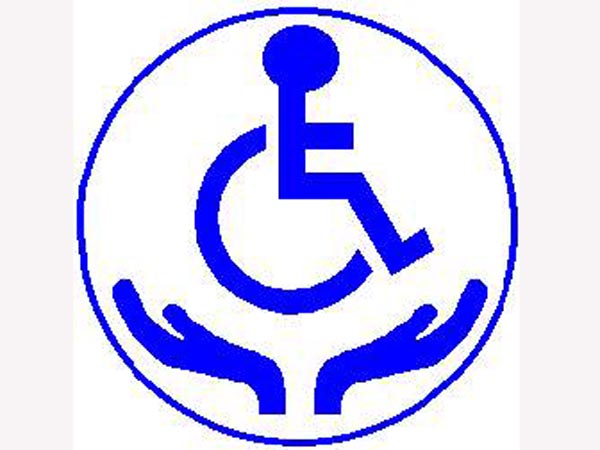 Контактный телефон:8 952 742 4049Адрес эл.почты:  sarapular@mail.ru Государственное бюджетное общеобразовательное учреждение Свердловской  области «Карпинская  школа-интернат, реализующая адаптированные основные  общеобразовательные программы» Методическое объединениеспециальных (коррекционных) школ Северного Управленческого округа    «Специфика коррекционно-логопедической    работы при детском церебральном параличе»Цель:  повышение    уровня   знаний   и   навыков,    профессиональной             компетентности,    распространение     опыта     в     области              применения и совершенствования комплексной логопедической             работы,  организационно - методических   основ,  направлений              коррекции    речевых    дисфункций     у     детей    с     детским              церебральным параличом. 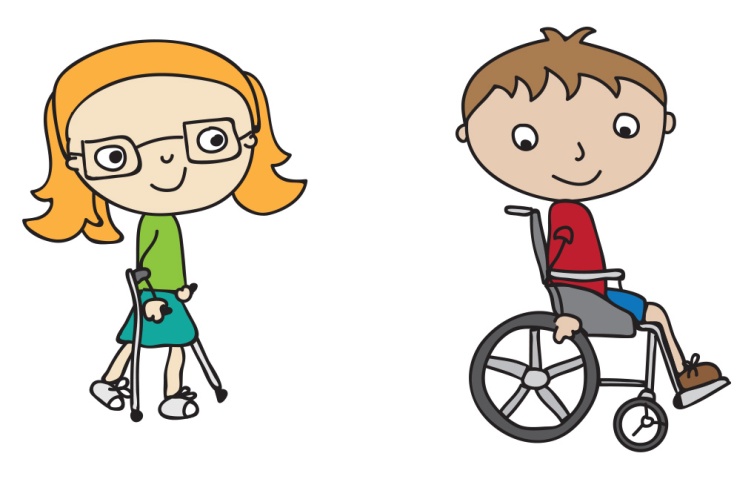 05 марта  2021ПРОГРАММА ОМО № 2    10.00 – 10.30 – Регистрация участников      10.30   –   Начало заседания          ОРГАНИЗАЦИОННЫЙ  МОМЕНТ                                  Л.Н. Воинкова Клинико-психолого-педагогическая характеристика детей с детским церебральным параличом.М. В. Леманова  Практические приёмы системно-деятельностного подхода коррекции речи у дошкольников с детским церебральным параличом.Н. А. Рукина                                                               Применение игрового обучающего комплекса «Коврограф Ларчик и МиниЛарчик» при детском церебральном параличе.Ю. Н. Кордюкова                                                             Развитие речи дошкольников с тяжёлыми и множественными нарушениями в развитии. Взаимодействие специалистов.                                                           Е.А. ЗакироваЛогопедическая работа с детьми с детским церебральным параличом в сочетании с ментальными нарушениями в условиях детского дома-интерната.                                                         Л.В. Липатова        13.30 – 14.00  – Разное.                                   Подведение  итогов  работы.                                     Обратная связь.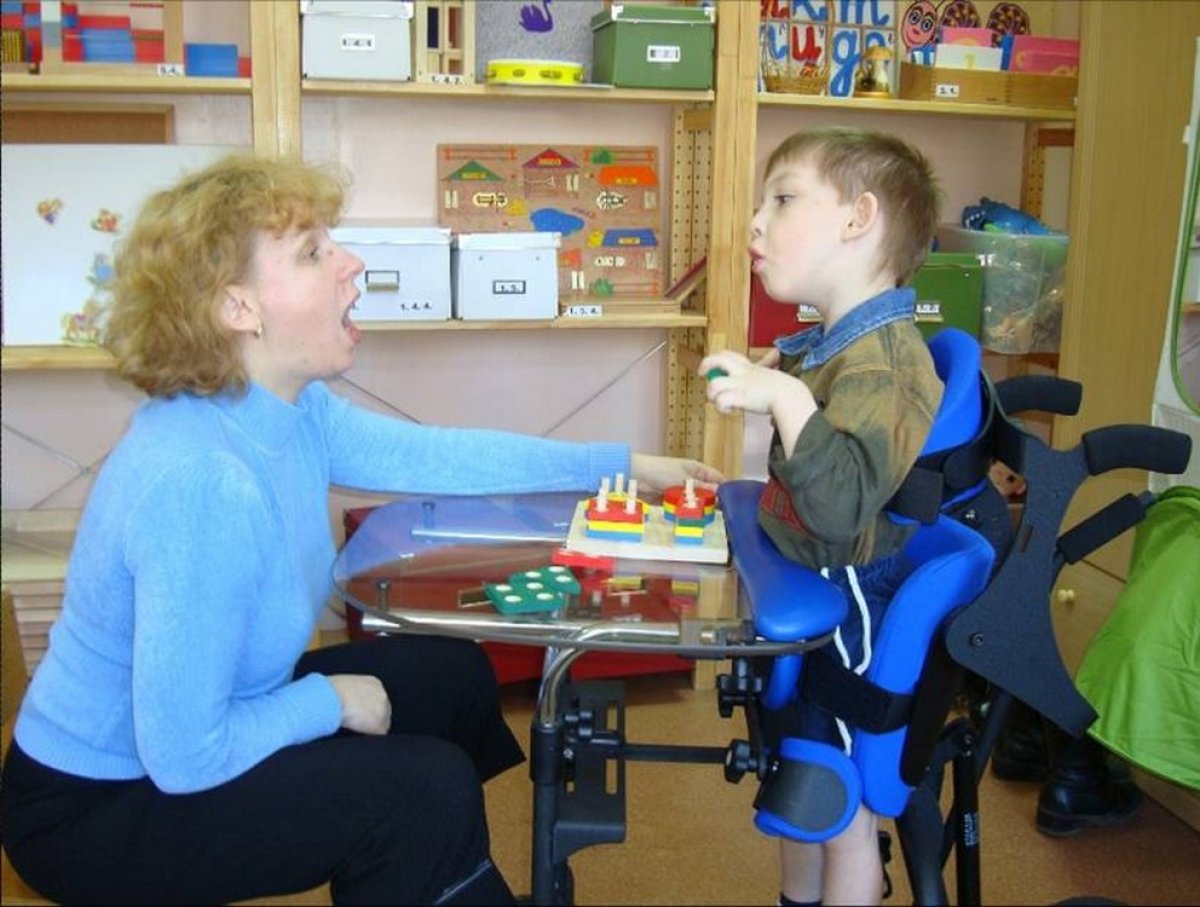 